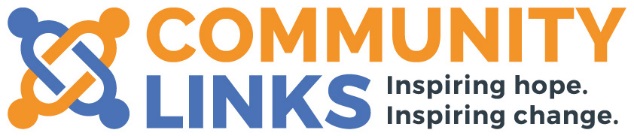 Volunteering Application FormPosition DetailsPersonal DetailsReferencesPlease give the names and full addresses of two people we may approach on your behalf for a reference. Wherever possible, please provide professional, educational or voluntary position references.The referees should not be a relative and should have known you for more than two years. Please make sure that the referee is aware that we will be contacting them.Please contact the CLEAR Volunteer Coordinator on 01484 519 097 if you have a query about the suitability of your references.Screening QuestionsApplication QuestionsPlease answer the three application questions below, using no more than 500 words per answer.AvailabilityPlease let us know approximately how many hours a week and the time(s) you may be available:PromotionData SecurityInformation from the application form, equal opportunities monitoring form and DBS disclosure is strictly confidential.The Data Protection Act requires that personal information is obtained and processed fairly and lawfully, is only disclosed in appropriate circumstances, and is kept securely.Equal OpportunitiesCommunity Links (Northern) Ltd. is committed to a policy of equal opportunity in employment.We welcome applications from all sections of the community, regardless of sex, marital status, sexuality, age, race, nationality, disability or religious belief.DeclarationPlease sign to confirm you have read and agree to the below statements:I confirm that the information given on this form is correct and complete, and that misleading statements may be sufficient for cancelling any agreements made.I also understand that a Disclosure and Barring Service Enhanced Disclosure will be obtained in the event of an offer of employment. The post is excepted from the Rehabilitation of Offenders Act 1974, which means that all convictions, cautions, reprimands and final warnings need to be disclosed, even if they would otherwise be regarded as ‘spent’ under the Act. Please give details of offences, penalties and dates on a separate sheet, including any police enquiries undertaken following allegations made against you, which may have a bearing on your suitability for the post.I confirm that I am not the subject of any investigation or proceedings by any regulatory body in relation to health/social care including any such body in another country.I confirm that I have not been disqualified or been subject to specified limitations following a fitness to practice investigation by a regulatory body, in the UK or another country.As part of this application I give Community Links and Inspire North permission to collect, retain and process information about me such as age, gender, ethnic origin. This information will only be used to allow the organisation to monitor compliance with the law and best practice in terms of diversity and equal opportunities.Diversity Monitoring Form (Confidential)Community Links recognises and actively promotes the benefits of a diverse workforce and is committed to treating all volunteers with dignity and respect regardless of race, gender, sexual orientation, religion or belief. We therefore welcome applications from all sections of the community.This section of the application will be detached and used for monitoring purposes.  If you do not wish to complete any part of the monitoring information, you do not have to do so.Post applied for:                                    Community and Activity Support VolunteerCommunity and Activity Support VolunteerCommunity and Activity Support VolunteerService:CLEARCLEARCLEARArea: Huddersfield only Dewsbury only BothForenames:                                    Surname:Preferred Name:Street address:Town/city:Postcode:Mobile telephone number:Home telephone number:Email:Employer/Volunteer/Student ReferenceEmployer/Volunteer/Student ReferenceCharacter/Personal ReferenceCharacter/Personal ReferenceName:Name:Position:Position:How do you know this person?How do you know this person?Address:Address:Telephone:Telephone:Email:Email:Please confirm that you have the legal right to work/volunteer in the UK?Original copies of your documents will be requested from you should you be invited to interview. This could include your passport and visa (if applicable).Please confirm that you have the legal right to work/volunteer in the UK?Original copies of your documents will be requested from you should you be invited to interview. This could include your passport and visa (if applicable). Yes NoHave you worked for/volunteered with Community Links before?Have you worked for/volunteered with Community Links before? Yes NoDo you have any criminal convictions?Having a conviction/caution will not necessarily stop you from volunteering, but it will need to be taken into consideration when assessing your suitability.Do you have any criminal convictions?Having a conviction/caution will not necessarily stop you from volunteering, but it will need to be taken into consideration when assessing your suitability. Yes NoIf yes, please provide details:Please tell us what you know about the Community Links Engagement and Recovery (CLEAR) service and why you would like to volunteer with us:Please tell us about any volunteering experience you have had in the past. Please give dates and places:Please tell us about any other experience which you think may be relevant when supporting people with mental health problems, e.g. work or lived experience:MorningAfternoonMondayTuesdayWednesdayThursdayFridaySaturdaySundayTerm Time only?Yes / NoYes / NoPlease state how you became aware of this volunteering opportunity:                 Signed:Date:1. Gender: Male Male Female Female Female2. Is this the gender you were assigned at birth? Yes Yes No No No3. Sexual Orientation: Heterosexual Heterosexual Gay/Lesbian Gay/Lesbian Gay/Lesbian3. Sexual Orientation: Bisexual Bisexual Other Other Other3. Sexual Orientation: Don’t know/not sure Don’t know/not sure Prefer not to say Prefer not to say Prefer not to say4. Religion: Agnostic/None Atheism Atheism Buddhism Buddhism4. Religion: Christian (Protestant) Christianity (Catholic) Christianity (Catholic) Christianity (Other) Christianity (Other)4. Religion: Hinduism Islam Islam Jainism Jainism4. Religion: Judaism Sikhism Sikhism Other Other5. Do you have any children below the age of 18 living with you?5. Do you have any children below the age of 18 living with you?5. Do you have any children below the age of 18 living with you?5. Do you have any children below the age of 18 living with you? Yes No6. Have you ever experienced mental health problems?The following statements provide some guidance as to the definition. It could have included one or more of the following:a time when you sought support from a GP who gave you sickness absence for an emotional or mental health problemsyou have had/are having long-term counselling related to your mental health well-beingyou have been seen by a Psychiatrist, Community Psychiatric Nurse or Psychologist for treatment/supportyou have been prescribed some form of medication for the way you were feelingyou have had a period of time in a psychiatric unityou have attended psychiatric out-patients/day hospital etc.6. Have you ever experienced mental health problems?The following statements provide some guidance as to the definition. It could have included one or more of the following:a time when you sought support from a GP who gave you sickness absence for an emotional or mental health problemsyou have had/are having long-term counselling related to your mental health well-beingyou have been seen by a Psychiatrist, Community Psychiatric Nurse or Psychologist for treatment/supportyou have been prescribed some form of medication for the way you were feelingyou have had a period of time in a psychiatric unityou have attended psychiatric out-patients/day hospital etc.6. Have you ever experienced mental health problems?The following statements provide some guidance as to the definition. It could have included one or more of the following:a time when you sought support from a GP who gave you sickness absence for an emotional or mental health problemsyou have had/are having long-term counselling related to your mental health well-beingyou have been seen by a Psychiatrist, Community Psychiatric Nurse or Psychologist for treatment/supportyou have been prescribed some form of medication for the way you were feelingyou have had a period of time in a psychiatric unityou have attended psychiatric out-patients/day hospital etc.6. Have you ever experienced mental health problems?The following statements provide some guidance as to the definition. It could have included one or more of the following:a time when you sought support from a GP who gave you sickness absence for an emotional or mental health problemsyou have had/are having long-term counselling related to your mental health well-beingyou have been seen by a Psychiatrist, Community Psychiatric Nurse or Psychologist for treatment/supportyou have been prescribed some form of medication for the way you were feelingyou have had a period of time in a psychiatric unityou have attended psychiatric out-patients/day hospital etc. Yes No7. Do you have experience of being a carer (not just within mental health)?7. Do you have experience of being a carer (not just within mental health)?7. Do you have experience of being a carer (not just within mental health)?7. Do you have experience of being a carer (not just within mental health)? Yes No8. Ethnicity:WhiteWhite8. Ethnicity: British Irish8. Ethnicity: Any other background Any other background8. Ethnicity:Black or Black BritishBlack or Black British8. Ethnicity: African Caribbean8. Ethnicity: Any other background Any other background8. Ethnicity:Asian or Asian BritishAsian or Asian British8. Ethnicity: Bangladeshi Chinese8. Ethnicity: Indian Pakistani8. Ethnicity: Any other background Any other background8. Ethnicity:Dual HeritageDual Heritage8. Ethnicity: White and Black African White and Black Caribbean8. Ethnicity: White and Asian Any other background8. Ethnicity:Any other ethnic backgroundAny other ethnic background8. Ethnicity: Arab Any other background9. Disability:Do you consider yourself to have a condition or impairment that has a substantial and long term adverse effect on your ability to carry out normal day to day activities in line with the Equality Act 2010?If so, please indicate all that apply:9. Disability:Do you consider yourself to have a condition or impairment that has a substantial and long term adverse effect on your ability to carry out normal day to day activities in line with the Equality Act 2010?If so, please indicate all that apply:9. Disability:Do you consider yourself to have a condition or impairment that has a substantial and long term adverse effect on your ability to carry out normal day to day activities in line with the Equality Act 2010?If so, please indicate all that apply: Learning disability/difficulty Long-standing illness Mental health condition Physical impairment Sensory impairment Other